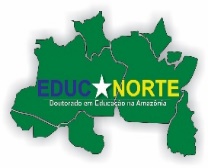 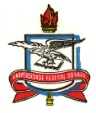 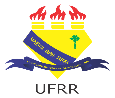 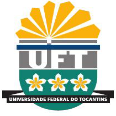 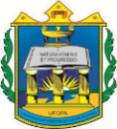 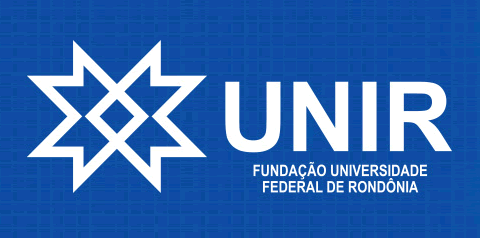 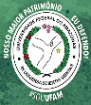 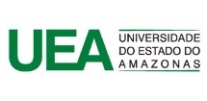 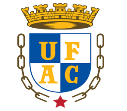 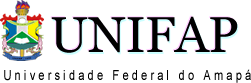 UNIVERSIDADE FEDERAL DO PARÁNÚCLEO DE ESTUDOS TRANSDISCIPLINARES EM EDUCAÇÃO BÁSICAPROGRAMA DE PÓS-GRADUAÇÃO EM EDUCAÇÃO NA AMAZÔNIA –  PGEDAASSOCIAÇÃO PLENA EM REDE (EDUCANORTE)ANEXO II EDITAL 01/2024DECLARAÇÃO DE DEDICAÇÃO EXCLUSIVA ÀS ATIVIDADES ACADÊMICAS DO  CURSO DE DOUTORADO EM EDUCAÇÃO NA AMAZÔNIAEu, _____________________________________________________________, com RG nº_____________________, CPF nº _______________________________, residente e domiciliado na ________________________________________________________________, nº__________, Cidade/Estado ________________________________, CEP _______________, aluno/a regularmente matriculado no Programa Pós-graduação em Educação na Amazônia –  PGEDA - Associação Plena Em Rede (Educanorte), sob o número ____________________, vinculado ao polo _________________________DECLARO que assumo a o compromisso de Dedicação Exclusiva às atividades acadêmicas do Curso de Doutorado, ciente das obrigações instituídas pela CAPES ao discente beneficiário da Bolsa concedida.Local e data: ___________________________________________________________________________Assinatura do/a Candidato/a